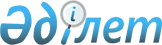 О проведении приписки граждан в городе Жезказгане
					
			Утративший силу
			
			
		
					Решение акима города Жезказган Карагандинской области от 23 ноября 2011 года N 2. Зарегистрировано Управлением юстиции города Жезказган Карагандинской области 12 декабря 2011 года N 8-2-146. Утратило силу решением акима города Жезказган Карагандинской области от 22 июня 2012 года N 1      Сноска. Утратило силу решением акима города Жезказган Карагандинской области от 22.06.2012 N 1 (вводится в действие со дня официального опубликования).

      В соответствии с Законом Республики Казахстан от 8 июля 2005 года "О воинской обязанности и воинской службе", Законом Республики Казахстан от 23 января 2001 года "О местном государственном управлении и самоуправлении в Республике Казахстан", аким города Жезказган РЕШИЛ:



      1. Государственному учреждению "Управление по делам обороны города Жезказгана Карагандинской области" (Касимов С.К. - по согласованию) в январе-марте 2012 года провести приписку граждан Республики Казахстан мужского пола, которым в год приписки исполняется семнадцать лет, а также старших возрастов, ранее не прошедших приписку, к призывному участку управления по делам обороны города Жезказган Карагандинской области.



      2. Контроль за исполнением данного решения возложить на заместителя акима города Жезказгана Аханова Б.М.



      3. Данное решение вводится в действие со дня официального опубликования.      Аким города Жезказгана                     Б. Әбдіғалиұлы      СОГЛАСОВАНО:      Начальник государственного учреждения

      "Управление по делам обороны города

      Жезказгана Карагандинской области"         Касимов C.К.

      23.11.2011 г.
					© 2012. РГП на ПХВ «Институт законодательства и правовой информации Республики Казахстан» Министерства юстиции Республики Казахстан
				